Publicado en Monterrey, Nuevo León el 24/08/2020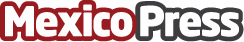 Ahal: una forma consciente de fabricar y consumir maquillaje orgánicoEn un mundo en donde la industria cosmética es cada vez más grande, el cuidado de la piel se ha convertido en una búsqueda constante de soluciones más naturalesDatos de contacto:Brenda Cavazos+528129227161Nota de prensa publicada en: https://www.mexicopress.com.mx/ahal-una-forma-consciente-de-fabricar-y Categorías: Moda Ecología Consumo Nuevo León Belleza http://www.mexicopress.com.mx